Dear Fishermoss FamilyPlease do enjoy reading our Term 1 School Newsletter which is attached to this email as ‘October 23’….this will give you a flavour of the very busy term we have had at school! PSC Halloween Discos……Something to look forward to after the holidays! When: Wednesday 1st of NovemberPrimary 1 to 3: 6 - 7 pmPrimary 4 to 7: 7:15 - 8:30 pmWhere: School HallCost: £2 per ticket

Please complete this short form to book your tickets…… Halloween Disco Tickets Form  and transfer £2 per ticket to: Fishermoss PSCSort Code: 83-15-31Account Nr: 00121380using 'Disco Child Name and Class' as a reference.
Please make sure you complete the form and submit your payment by 22nd October.  Please note you must complete one form per child.  Your child will receive a wristband during the week beginning October 30th. This wristband will serve as their ticket for the disco. Please write the contact name and phone number (of the parent/carer) on the wristband so that we can contact you if needed. Preferably use a sharpie. Your child should have a properly filled out wristband to attend the disco.
Please note that costume accessories such as bats and knives, etc, are not permitted at the discos.  Please note that costume masks are not allowed at the P1-3 disco due to the potential for causing fear or distress in some children.  All children must be collected from their discos! Head lice…We have been informed by some parents that there are cases of this in our younger classes. It is very difficult to prevent head lice. The best detection method is wet combing.  Parents and carers should aim to check their children’s hair once a week during hair washing.  You need your usual shampoo, ordinary conditioner and a louse detection comb. Lotions and sprays don’t prevent head lice and should only be used if a live louse has been found in your or your child’s hair. Please visit the following link for NHS guidelines…..https://www.nhsinform.scot/illnesses-and-conditions/skin-hair-and-nails/head-lice-and-nitsAberdeenshire Youth Music Sessions (AYMS)…. please refer to the attached letter for further information.Please continue to share with friends and family……Tesco Stronger Starts……Great news for Fishermoss!  ……Our application has been successful, and our project will be put forward to a customer vote in Tesco stores.  Our project proposal is to use funds to purchase additional bikes for use in school and for families to borrow on weekends and during holidays. Voting will commence in stores from the first week of October 2023 until Mid-January 2024.Our project will be identified as follows…..Fishermoss SchoolBike Skills and Loan SchemePortlethenEncouraging cycling from an early age for health and wellbeing and providing families access to bikes for weekends and school holidays.To vote, you will need to make a purchase within store of any value. You will receive one token per transaction and it's not necessary to purchase a carrier bag in order to receive a token. Wishing you all a lovely Autumn break!Kindest regardsMargaret M. FergusonHead TeacherFishermoss SchoolBerrymuir RoadPortlethenAberdeenshireAB12 4UFTel:  01224 472875Aberdeenshire Council Education and Children’s Services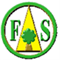 ‘Being the best we can be’Respect-Honesty-Responsibility-Kindness-Hardworking